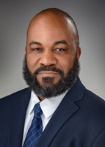 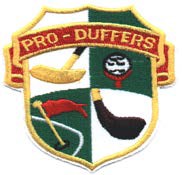 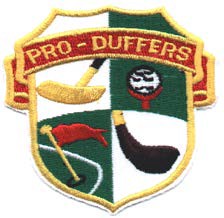 Anthony Reddish:Vice President of Columbia ChapterMr. Reddish is a graduate of South Carolina State University with a BS in Industrial Engineering Technology.Upon graduation in 1995, Mr. Reddish went to work for the Clariant Cooperation Chemical Division in Martin, SC as a Designer.  His duties include working with engineers on new processes and products at the Martin plant.  After 6 years with Clariant, Mr. Reddish came to work for W.B. Guimarin & Company, Inc. as a CAD designer and estimator. After 20 years of hard work and determination Mr. Reddish is now the Vice President of Pre-Construction at W.B Guimarin & Company. His department is responsible for $20-24 million dollars of annual revenue. Over the years he has served as vice president and president of the Professional Construction Estimators Association. Mr. Reddish still continuous serve on the boards of the Professional Construction Estimator Association and the Mechanical Contractors Association. Outside of work and work related organizations Mr. Reddish is most importantly, a golfer and loves the game. He is a member of a National golf organization called the Pro-Duffers with chapters across the country. The local South Carolina chapter is the Columbia Pro-Duffers. Mr. Reddish is a charter member of the Columbia chapter and has served as Vice President and President of the chapter. The Columbia chapter has hosted two successful events over the past five years, the 2015 Spring Fling and the 2018 30th National Convention.In conclusion, Mr. Reddish has shown that he loves to serve in any organization that he’s a part of. It doesn’t matter if it’s in his profession or his hobbies, he gets involve. He has also shown that with education and determination anything is possible, by becoming vice president for one largest mechanical contractors on the east coast. 